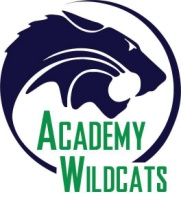 The Academy of Charter SchoolsPTO Meeting MinutesSeptember 1, 2019______________________________________________________________Call to Order  A meeting of the Academy of Charter Schools PTO was called to order on Tuesday, September 1st at 5:02 p.m. by President Brandy Lovato.  AttendeesBrandy Lovato - PresidentSarah Ortiz – Vice PresidentCisco Ortiz – Co Vice President - out of townKarianne Klenjoski – SecretaryIoana Makkai Dutchievici – TreasurerKaren Marshall – Spirit Night CoordinatorHolly Wogoman – Academy Staff & PTO liaison – sickMichelle Angell – Academy Staff, 1st grade teacherLucinda Taplin – ParentBeth Maxwell - ParentApproval of MinutesSarah Ortiz made a motion to approve the meeting minutes for August, 2019.  Ioana Makkai Dutchievici seconded the motion.  The meeting minutes were approved unanimousouly.Officer’s Reports – TreasurerIoana Makkai Dutchievici reviewed August expenses to date.  Makkai Dutchievici stated she submitted an application to the PayPal Giving Fund allowing Academy families the option to donate money to the PTO for events.   After the application has been approved, PTO will receive a link for families to make donations; said donations would be given back to the PTO monthly.  Communication will be shared with Academy families when appropriate.  If PTO moves forward with this program, funds would be transferred into the bank account on the 25th of each month (for the previous month).  Payments would take between 15 and 45 days to be payed, resulting in delayed payments. Makkai Dutchievici set up a tax exempt account at Lowe’s under her telephone number.  In addition, account information for the PTO storage unit has been updated with Makkai Dutchievici’s contact information.  First grade teacher, Michelle Angell asked about the process in which PTO distributes funds back to the school after events.   Angell stated many teachers have never been informed of where contributions from the PTO have been made or for how much.   Angell recommended a process in which teachers have an input for items purchased by the PTO. Ortiz will speak to Wogoman to see if an email can be sent to all teachers to gather items for a wish list (want vs. need).Unfinished Business – 5KBrandy Lovato stated the following have been confirmed for the upcoming 5K:Academy cheerleadersRenegade Burritos – breakfast burritos Total Beverage - water  Early Bird Coffee - coffee and pastries  Face painting DJBounce House5280 Ice Cream truck -  ice cream available for purchaseChick-fil A will be sponsoring Paw key chain in addition to the mac and cheese coupons.Lovato stated race day tee-shirts have been ordered for participants with a small number of extra youth sized tee-shirts ordered.   On-site registration will be available with a $10 registration fee for adults.  Students who wish to walk will pay the full registration fee and will receive a tee-shirt.  Board President Michael Stock will be in attendance.Elementary student council will be on-site to pick up trash.  Lovato will email individuals regarding volunteer opportunities.  Lovato is still looking for a generator.  PTO will meet on Thursday and Friday of race week to wrap up event details and again at 6:00 a.m. at Main Campus the day of the race.Social Media PositionS. Ortiz stated PTO continues to search for an individual to fill the social media role.Facebook LiveLovato recommended this agenda item be addressed in the future.Parent Ambassador ProgramLovato has been in contact with several parents who were previously involved with a similar program for new families.  There are no records or documentation regarding this program.  S. Ortiz will speak to Cisco Ortiz to see if he has availability to research Ambassador programs.  Spirit Night UpdateChick-Fil-A - Tuesday, September 10th from 5 p.m. to 8 p.m. at 104th & Federal.  November 13th – NoodlesFebruary 18th - 5280 Burger BarMarch 17th – Great Scotts EateryHomecoming Tailgate PartyA flyer for the Homecoming Tailgate Party is in production.  Wrist bands have been received and tattoos have been shipped.  Lovato will be meeting with a company to see if they will sponsor root beer floats for the Homecoming Tailgate Party.Harvest FestS. Ortiz will use last year’s flyer; information will be updated. Angell asked if teacher requests for the event could be met earlier.  S. Ortiz stated that more time has been built into the schedule to gather booth items.  S. Ortiz stated participants may receive wrist bands early to help alleviate large crowds at registration. Families who participated in trunk or treating last year have been contacted to see if they would like to take part in the event again.Food trucks have been booked, however S. Ortiz is considering additional options.New Business NoneQuestions and Announcements No questions or announcements at this timeAdjournment Lovato adjourned the meeting at 6:10 p.m. 
Respectfully submitted by:Karianne Klenjoski, PTO Board Secretary